新型コロナワクチン接種記録書Record of Vaccination for COVID-19氏名　　　：							住所　　　：							生年月日：		年		月		日	新型コロナワクチンの接種を受けた方へ〇　上記の接種記録書は、２回目の接種でもシールを貼付しますので、２回目の接種にもご持参ください。接種記録書は、接種の記録となりますので、大切に保管してください。〇　後日、市町村から届いた接種券は、接種会場又は接種会場を主催している企業等にお持ちください。〇　市町村が発行する接種済証が必要な場合は、住民票がある市町村にお問い合わせください。（発行まで時間を要する場合があります。）新型コロナワクチンに関する相談先〇　ワクチン接種後に、健康に異常があるとき　➡　ワクチンの接種を受けた医療機関・かかりつけ医・市町村の相談窓口〇　予防接種による健康被害についての補償（救済）に関する相談　➡　市町村の予防接種担当部門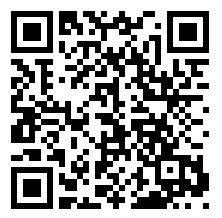 新型コロナワクチンの詳しい情報については、厚生労働省ホームページをご覧ください。右のＱＲコードからアクセスできます。新型コロナワクチン接種記録書Record of Vaccination for COVID-19氏名　　　：							住所　　　：							生年月日：		年		月		日	１回目メーカー/Lot No.（シール貼付）２回目メーカー/Lot No.（シール貼付）接種年月日メーカー/Lot No.（シール貼付）接種年月日メーカー/Lot No.（シール貼付）2021年　　月　　　日メーカー/Lot No.（シール貼付）2021年　　月　　　日メーカー/Lot No.（シール貼付）接種会場ウェルネストクリニック接種会場ウェルネストクリニック接種会場ウェルネストクリニック接種会場ウェルネストクリニック１回目メーカー/Lot No.（シール貼付）２回目メーカー/Lot No.（シール貼付）接種年月日メーカー/Lot No.（シール貼付）接種年月日メーカー/Lot No.（シール貼付）2021年　　月　　　日メーカー/Lot No.（シール貼付）2021年　　月　　　日メーカー/Lot No.（シール貼付）接種会場接種会場接種会場接種会場